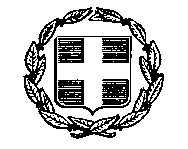 Του………………………………………………………………………………………………………………………..……………...με έδρα τ.......……………………………Οδός…………………………………Αριθ.…………… Τ.Κ..…………….. Τηλ. …………………….….. Fax ………………………. Email: ………………………………….Αφού έλαβα γνώση των όρων της μελέτης για την προμήθεια με τίτλο :   ………………………………….……………………………………………………………………………………………………………………….. Καθώς και των συνθηκών εκτέλεσης αυτής υποβάλλω την παρούσα προσφορά και δηλώνω ότι:- Το προσφερόμενο είδος να  πληρεί  τις προδιαγραφές της μελέτης.- Αποδέχομαι πλήρως και χωρίς επιφύλαξη όλα αυτά και αναλαμβάνω την εκτέλεση της προμήθειας με τις ακόλουθες τιμές επί των τιμών του Τιμολογίου μελέτης και του Προϋπολογισμού της μελέτης.   Χαλάνδρι,....................2021Ο ΠΡΟΣΦΕΡΩΝ                                                                                                                                                           Υπογραφή & σφραγίδαΕΛΛΗΝΙΚΗ ΔΗΜΟΚΡΑΤΙΑΝΟΜΟΣ ΑΤΤΙΚΗΣΔΗΜΟΣ ΧΑΛΑΝΔΡΙΟΥ Δ/ΝΣΗ ΔΙΑΧΕΙΡΙΣΗΣ ΑΠΟΡΡΙΜΜΑΤΩΝ &      ΑΝΑΚΥΚΛΩΣΗΣΕΝΤΥΠΟ ΟΙΚΟΝΟΜΙΚΗΣ ΠΡΟΣΦΟΡΑΣ  για «Προμήθεια και τοποθέτηση μηχανισμού ανύψωσης και βύθισης», Α.Μ.: 137 /2021ΠΕΡΙΓΡΑΦΗ ΤΙΤΛΟΣΜ/ΜΠΟΣΟΤΗΤΑΤΙΜΗ ΜΟΝΑΔΟΣΣΥΝΟΛΙΚΗ ΑΞΙΑ (ΧΩΡΙΣ ΦΠΑ)Προμήθεια και τοποθέτηση μηχανισμού ανύψωσης και βύθισηςΤεμ.1ΣΥΝΟΛΟΦΠΑ24%ΓΕΝ. ΣΥΝΟΛΟ